Приложение № 3Сказки.Сестрица Аленушка и братец Иванушка русская народная сказка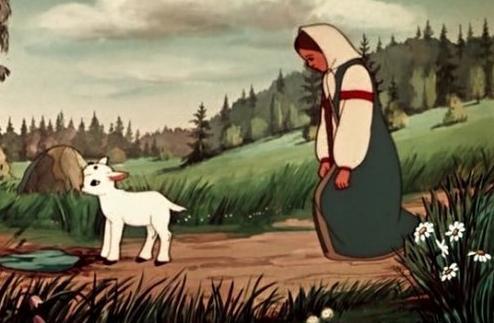 рис.1Серебряное копытцесказка  Павла Петровича Бажова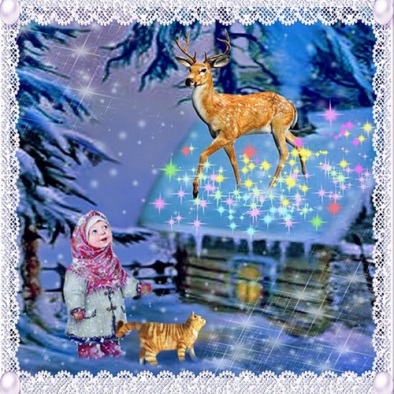 рис.2басня «Квартет»Ивана Андреевича Крылова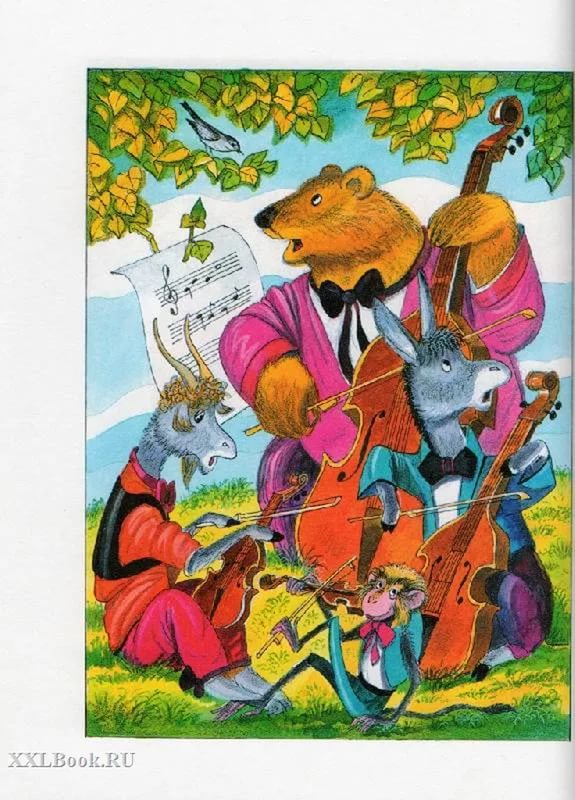  рис.3«Волк и семеро козлят»русская народная сказка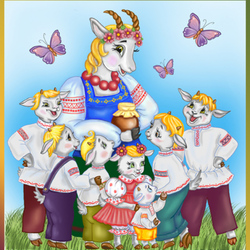 рис.4«Кошкин дом» сказка Самуила Маршака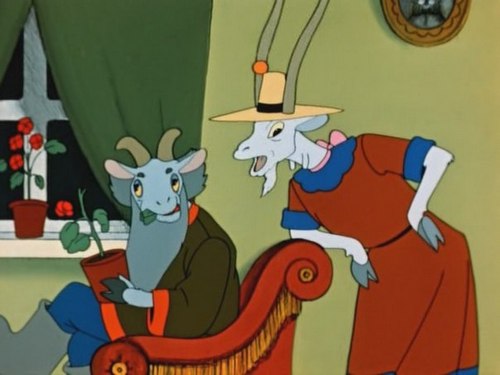 рис.5«Кошкин дом» сказка Самуила Маршакарис.5